All dates below are subject to a Holiday Premium Charge of Current rate plus $10 for Boarding(per night/per pup)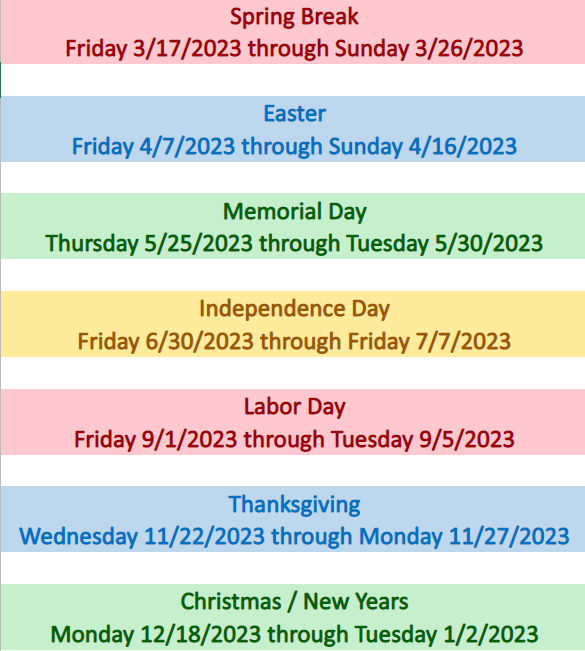 